Numéro d’identification du Registre national   ..--Nom: 					Prénom:Adresse (rue, n°., boîte, code postal, commune, pays):Adresse e-mail:Vous êtes rattaché(e) en tant qu’électeur à la même commune que pour les élections fédérales, avec la même manière d’exprimer votre vote que pour les élections fédérales.Vous vous engagez en conséquence de cette demande d'inscription pour l'élection du Parlement européen à ne pas participer à l'élection européenne dans l'État où vous résidez, dans la mesure où vous disposeriez de cette faculté. Vous n'ignorez pas que si vous faites usage de votre droit de vote pour le Parlement européen à la fois en Belgique et dans l'État où vous résidez, vous êtes passible d'une peine d'emprisonnement de 8 jours à 15 jours et d'une amende de 26 € à 200 €. Fait à:                                        Date:								Signature: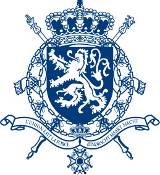 ELECTIONS DES BELGES A L'ETRANGEREnregistrement en tant qu’électeur domicilié dans l’Union européenneCet enregistrement facultatif est valable pour les élections du Parlement européen